Инициативная группа «Юнармия»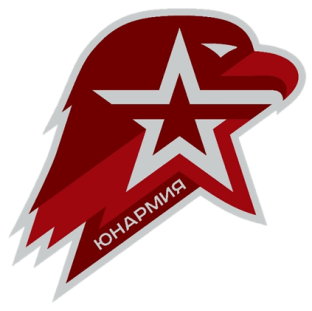 Куратор: Бахарев Александр ВладимировичСписочный состав на 2022-2023 учебный год№ п/пФИ учащегосяКлассАпраксин Александр11Бахарев Дмитрий11Бузмакова Анастасия11Баушев Дмитрий11Бузмаков Антон10Сыропятова Маргарита10Шаповалов Александр9 «А»Чубаров Артём9 «А»